АДМИИСТРАЦИЯ ВЕСЬЕГОНСКОГО РАЙОНАТВЕРСКОЙ ОБЛАСТИПОСТАНОВЛЕНИЕг. Весьегонск28.04.2016                                                                                                                               № 138                                                                                                                                                  О внесении изменений в постановление администрации Весьегонского района  от 31.12. 2015 №565п о с т а н о в л я  ю:1.Внести  следующие изменения в муниципальную программу муниципального образования  Тверской области Весьегонский район  «Развитие системы образования Весьегонского района» на 2016-2018 годы, утвержденную  постановлением администрации Весьегонского района   от 31.12.2015 № 565В Подпрограмме 4 «Комплексная безопасность образовательных учреждений Весьегонского района».  Перечень мероприятий по безопасности образовательных учреждений, запланированных на 2016 год, изложить в следующей редакции:2.Опубликовать настоящее постановление в газете «Весьегонская жизнь» и разместить на официальном сайте муниципального образования «Весьегонский район» в информационно-телекоммуникационной сети Интернет.3. Контроль за выполнением настоящего постановления возложить на заместителя главы администрации района Живописцеву Е.А.4.Настоящее постановление вступает в силу со дня его подписания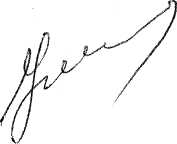 Глава  администрации района	И.И. УгнивенкоОрганизацияПротивопожарные мероприятияМуниципальный  бюджетМДОУ Детский сад №1Установка системы видеонаблюдения25 000,00МДОУ Детский сад №3Установка системы видеонаблюдения25 000,00МДОУ детский сад №4Установка системы видеонаблюдения25 000,00МДОУ детский сад №5Установка системы видеонаблюдения25 000,00МОУ Любегощская СОШЗамена электропроводки и светильников30 000,00МОУ Большеовсяниковская ООШЗамена электропроводки и светильников130 000,00МОУ Чамеровская СОШЗамена электропроводки и светильников130 000,00Всего на противопожарные мероприятия390 000,00ОрганизацияПеречень работ на 2016 год в соответствии с предписаниями и представлениями прокуратурыМуниципальный бюджетМОУ Весьегонская СОШТехническое обследование  здания школы79 414,18МОУ Большеовсяниковская ООШРемонт системы отопления пищеблока33 204,00МОУ Большеовсяниковская ООШРемонт котельной 16 796,00МДОУ Детский сад №6Ремонт системы  теплоснабжения ,Ремонт пола 44 144,005 856,00МДОУ Детский сад №7Ремонт системы канализации 50 000,00МДОУ детский сад №4Ремонт водопровода67 681,00МДОУ детский сад №3Ремонт кровли МДОУ580 219,00Всего на ремонтные работы 877 314 ,18ВСЕГО ПО ПРОГРАММЕ1267 314,18